ОБЪЯВЛЕНИЕГУ «Территориальный центр социального обслуживания населения Волковысского района приглашает людей с инвалидностью I и II группы, опекунские и приемные семьи города Волковыска и Волковысского района для получения гуманитарной помощи в виде джема (продукции итальянской компании Rigoni di Asiago)НЕОБХОДИМЫЕ ДОКУМЕНТЫ:Для опекунских и приемных семей:ксерокопия паспорта, решения исполкома.                   Для людей с инвалидностью:ксерокопию паспорта и удостоверенияВыдача по адресу: г. Волковыск, ул. Победы, 4Телефон для справок: 6 39 08Срок выдачи: с 18 апреля по 6 мая 2022 года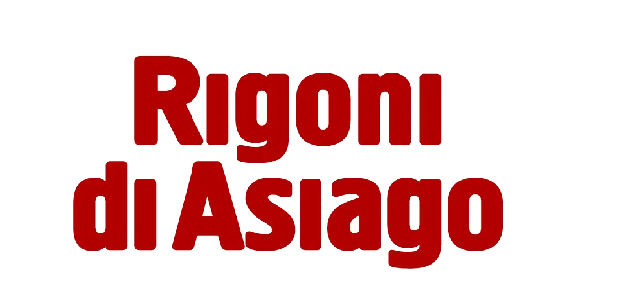 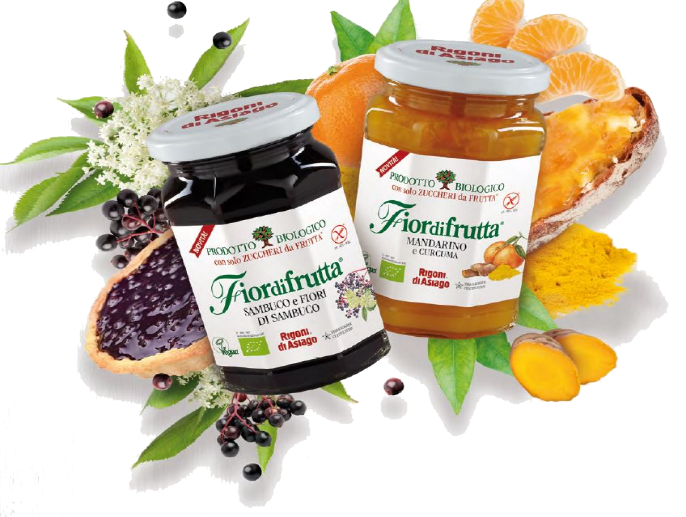 